The Riverview WeeklyInformation on events, workshops, and services at 277Q and in the communityClick on the links for detailswhat’s happening at 277QJanuary 8: Winter Wonderland - 277Q@777, 5-7pmJanuary 15: 277Q Open House - information will be sent home in backpacksJanuary 23: How to Organize your Child’s IEP Binder - 277Q@777, 11am-12:30pmRequest a Translation of your Child’s IEP: Spanish/Chinese/Korean/Arabic/Bengali/Urdu/Russian/French/Creolewhat’s happening at D75/Department of EducationJanury 8: Parent Support Group January 10 or 14: Puberty and Transitioning Into AdulthoodJanuary 13: Census 101: What You Need to KnowJanuary 16: OPWDD Front Door MeetingApril 25: D75 Annual Fathers’ Conferencewhat’s happening in the communityCommonpoint Queens Winter Classes Commonpoint Queens Bowling ClubJanuary 25: IncludeNYC FairOPWDD Front Door MeetingsContact the Parents’ AssociationIngrid Caicedo, president 277qpa@gmail.com PA Facebook groupRemind App - send a text message to the PAResourcesA Guide to Queens Family Support Programs for People with Developmental Disabilitiesfor more Visit our online calendar at TheRiverviewSchool.com and check us out on twitter @P277Q_ and Instagram 277qtheriverviewschool______________________________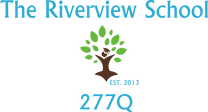 El Riverview SemanalInformación sobre eventos, talleres y servicios en 277Q y en la comunidadHaga clic en los enlaces para los detallesque está pasando en 277Q8 enero: Las maravillas de invierno - 277Q@777, 5-7pm15 enero: 277Q casa abierta - la información será enviada a casa en las mochilas23 enero: How to Organize your Child’s IEP Binder - 277Q@777, 11am-12:30pmSolicite una traducción del IEP de su hijoqué está pasando en el D75/Departamento de Educación8 enero: Grupo de apoyo para padres (en ingles)10 o 14 enero: pubertad y transición a la edad adulta13 enero: Censo 101: lo que necesita saber16 enero OPWDD "Front Door" Reunión25 abril: D75 Conferencia Anual de Padresqué está pasando en la comunidadCommonpoint Queens - clases de invierno Club de bolos Commonpoint Queens25 enero IncludeNYC FeriaOPWDD Reuniones de puerta de entrada (Front Door)comuníquese con la Asociación de Padres de 277Q (PA)Ingrid Caicedo, presidenta 277qpa@gmail.com PA Facebook groupRemind App - enviar un mensaje de texto al PARecursosUna guía de los programas de apoyo familiar de Queens para personas con discapacidades del desarrollopara más Visite nuestro calendario en línea en TheRiverviewSchool.com y visítenos en twitter @P277Q_ e Instagram 277qtheriverviewschool